          Tu  -  TERZA UNIVERSITÀ -  2022/23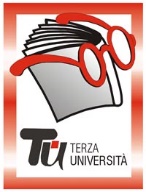                                                            Bergamo - PRIMA FASECalendario  Modulo  n°20INCONTRI CON L’ARTISTA: UGO RIVA SCULTOREDocenteOsvaldo RoncelliGiornoMercoledì Orario15.00 – 17.15PeriodoDal 28.09.2022 al 26.10.2022 (5 incontri)SedeMutuo Soccorso (€ 20,00)ArgomentoScultura (max 35)PresentazioneOsvaldo Roncelli dialoga con Ugo Riva, scultore bergamasco classe 1951, noto a livello internazionale. Ugo Riva parla di scultura, racconta una passione e presenta il suo lavoro. Il corso intende capovolgere la tradizionale relazione con la storia dell’arte, molto amata e frequentata tra i soci di Terza Università; obiettivo primario non sarà l’opera, guardata, storicizzata, interpretata, commentata, ma il processo che la crea, cioè l’artista, dalla sua mente alla mano, nel suo determinante contesto storico culturale. Questo è particolarmente rilevante per la scultura, oggi insidiata dalla virtualità e da un certo “mondano distacco”. La scultura è una scommessa con lo spazio e uno scontro con la materia; prima disegno, poi fatica, polvere, calore. L’ispirazione prende forma con i segreti di un “mestiere” di nobili artigiani, fatto di tecniche rigorose e di abilità rielaborate nei secoli, oggi a rischio di oblio. Ai tre incontri in aula seguono due visite, una allo studio dell’artista e a una fonderia d’arte, l’altra alle sue opere in città.Tutor128.09.2022Ugo Riva e la storia della scultura205.10.2022Il processo creativo dall’ispirazione alla creazione312.10.2022Modi, materiali e maestri della scultura419.10.2022Visita allo studio di Riva (Treviolo) e ad una fonderia d’arte526.10.2022Visita guidata alle opere di Riva in Città – da Porta Nuova al Tempio Votivo